Sachin John Sequeira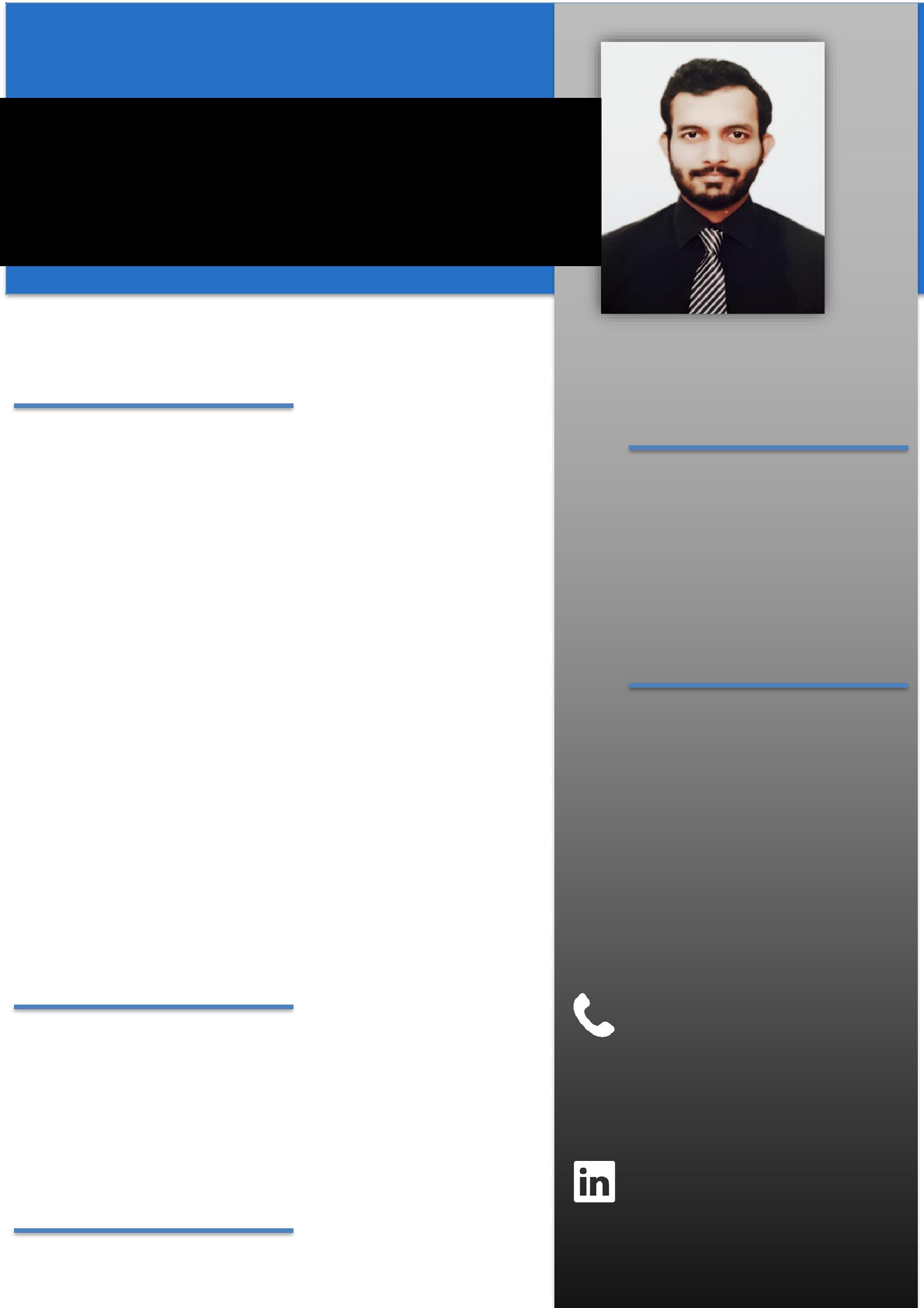 Seeking a challenging position in a corporate world where my skill and knowledge can beSeeking a challenging position in a corporate worldutilized where my skill and knowledge can be utilized.EXPERIENCECustomer Service Officer (AUG ‘16 - OCT ’17)LESTER INFOSERVICE LIMITEDTo convince high profile Americans (e.g. Owner of Restaurants, Engineers, Scientists, Food Service Directors etc.) to register/verify their work details to receive free magazines.To complete the process of verification and co-ordinate with the contractors to release the magazines to the customers.Carry out a survey among different categories of customers to find out their expectations for the content of the magazine.Project management Intern (MAY ‘17 – AUG ’17)CACTUS COMMUNICATIONS PVT. LTD Audit Publication records in a database.Document Findings and trends.Analyze findings and trends.Meet weekly targets of audits.EDUCATIONSIES College of commerce and economics, University of Mumbai, Maharashtra, IndiaLANGUAGEEnglishHindiKEY SKILLSInterpersonal skills Team worker Target Driven ReliableINTERESTSFootballTravellingReadingArt0567057091 Sachinsequeira7@gmail.com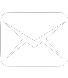 https://www.linkedin.com/i n/sachin-sequeira-6610a5149/Bachelor of commerce2013 – 2016